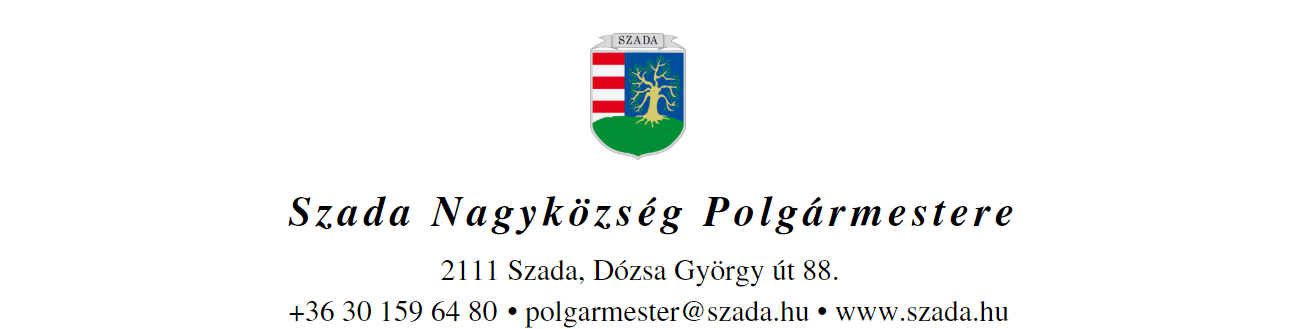 Ikt.sz.: H/695-14/2021.				                           Előterjesztés száma: 114/2021.   ELŐTERJESZTÉSa Képviselő-testület 2021. szeptember 30-i rendes üléséreVEZETŐI ÖSSZEFOGLALÓSzada Nagyközség Önkormányzat tulajdonát képezi 1/1 arányban az alábbi ingatlan:Szada belterület 4333/20 hrsz-on nyilvántartott „Kivett ipartelep” megnevezésű, 5000 m2 területű, természetben 2111 Szada, Ipari Park út 2. szám alatt található ingatlan.Az Önkormányzat a fenti ingatlant két ingatlanná kívánja felosztani, a természetbeni állapotnak megfelelően, az előterjesztés 1. melléklete alapján.A felosztással érintett 1 ingatlan helyett (és helyén) 2 ingatlan keletkezik, melynek ingatlan-nyilvántartási adatai a következők:Szada 4333/25 hrsz.művelési ága: „kivett ipartelep”területe: 2036 m2.Szada 4333/26 hrsz.művelési ága: „kivett ipartelep”területe: 2964 m2.Az ingatlan megosztása után változatlan tulajdoni állapot marad az ingatlanon, vagyis a kialakuló területek tulajdonosa továbbra is az Önkormányzat lesz.Melléklet: sz. melléklet: változási vázrajzA fentiek alapján a következő határozati javaslatot terjesztem a Tisztelt Képviselő-testület elé.…/2021.(IX.30.) KT-határozatSzada Nagyközség Önkormányzatának Képviselő-testülete a 114/2021 számú előterjesztésben foglaltak szerinti telekalakításhoz hozzájárul, egyúttal felhatalmazza a Polgármestert a szükséges intézkedések megtételére.Határidő: azonnalFelelős: polgármesterElőterjesztés tárgya:Szada 4333/20 hrsz kivett ipartelep megnevezésű ingatlan megosztásának jóváhagyása Szada 4333/20 hrsz kivett ipartelep megnevezésű ingatlan megosztásának jóváhagyása Előterjesztő:Pintér Lajos polgármesterElőkészítette:Szabóné Molnár Krisztinaműszaki osztályvezetőSzakmai szempontból ellenőrizte:Dr. Jenei László Andrástörvényességi szakreferensPénzügyi szempontból ellenőrizte:Vargáné Kurfis Erika pénzügyi osztályvezetőJogi, törvényességi szempontból ellenőrizte:Dr. Jenei László Andrástörvényességi szakreferensTörvényességért felelős:Dr. Finta Béla jegyzőTárgyalja:Pénzügyi Bizottság, Településfejlesztési és Környezetvédelmi BizottságPénzügyi Bizottság, Településfejlesztési és Környezetvédelmi BizottságEgyeztetve, tájékoztatva:Javasolt meghívott:Az elfogadásához szükséges szavazattöbbség:minősített szavazattöbbség minősített szavazattöbbség Az előterjesztés zárt kezelését kérjükigen                        nemigen                        nem